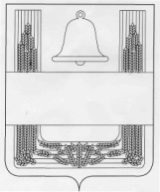 Российская Федерация Липецкая область Хлевенский муниципальный район Совет депутатов сельского поселения Елец- Маланинский сельсовет шестьдесят четвертая сессия пятого созываРЕШЕНИЕ26.02.2020г.                                    с.Елец- Маланино                                      № 141О признании утратившими силу некоторых решений Совета депутатов сельского поселения Елец- Маланинский сельсовет Хлевенского муниципального района Липецкой области Российской ФедерацииПо результатам проведенного мониторинга муниципальных нормативных правовых актов Совета депутатов сельского поселения Елец-Маланинский сельсовет Хлевенского муниципального района Липецкой области Российской Федерации Совет депутатов Елец- Маланинского сельсовета Хлевенского районаРЕШИЛ:1. Признать утратившими силу следующие решения Совета депутатов сельского поселения Елец-Маланинский сельсовет Хлевенского муниципального района Липецкой области Российской Федерации:1) от 01.09.2016 № 30 " О Положении "Об участии деятельности по сбору  и транспортированию твердых коммунальных отходов на территории сельского поселения Елец-Маланинского сельсовета Хлевенского муниципального района Липецкой области";2) от 25.12.2017 №72 "О бюджете сельского поселения Елец-Маланинский сельсовет Хлевенского муниципального района на 2018 год и на плановый период 2019 и 2020 годов";3) от 10.05.2018 №87 "О внесении изменений в Бюджет сельского поселения Елец-Маланинский сельсовет Хлевенского муниципального района Липецкой области Российской Федерации на 2018 год и на плановый период 2019 и 2020 годов";4) 25.07.2018 №96 "О внесении изменений в Бюджет сельского поселения Елец-Маланинский сельсовет Хлевенского муниципального района на 2018 год и на плановый период 2019 и 2020 годов";5) 0т 17.09.2018 №98 "О внесении изменений в Бюджет сельского поселения Елец- Маланинский сельсовет Хлевенского муниципального района на 2018 год и на плановый период 2019 и 2020 годов";6) от 02.11.2018 №99 "О внесении изменений в Бюджет сельского поселения Елец- Маланинский сельсовет Хлевенского муниципального района на 2018 год и на плановый период 2019 и 2020 годов";7) от 21.12.2018 №103 "О внесении изменений в Бюджет сельского поселения Елец- Маланинский сельсовет Хлевенского муниципального района на 2018 год и на плановый период 2019 и 2020 годов";8) от 21.12.2018 №102 «О бюджете сельского поселения Елец- Маланинский сельсовет Хлевенского муниципального района на 2019 год и на плановый период 2020 и 2021 годов»;9) от 19.04.2019 №112 "О внесении изменений в Бюджет сельского поселения Елец- Маланинский сельсовет Хлевенского муниципального района на 2019 год и на плановый период 2020 и 2021 годов";10) от 06.08.2019 №121"О внесении изменений в Бюджет сельского поселения Елец- Маланинский сельсовет Хлевенского муниципального района на 2019 год и на плановый период 2020 и 2021 годов";11) от 19.11.2019 №129 "О внесении изменений в Бюджет сельского поселения Елец- Маланинский сельсовет Хлевенского муниципального района на 2019 год и на плановый период 2020 и 2021 годов";12) от 20.12.2019 №133 "О внесении изменений в Бюджет сельского поселения Елец-Маланинский сельсовет Хлевенского муниципального района на 2019 год и на плановый период 2020 и 2021 годов".2. Настоящее решение вступает в силу со дня его обнародования.Председатель Совета депутатов сельского поселения Елец-Маланинский сельсовет	                         Т.Г.Щербатых